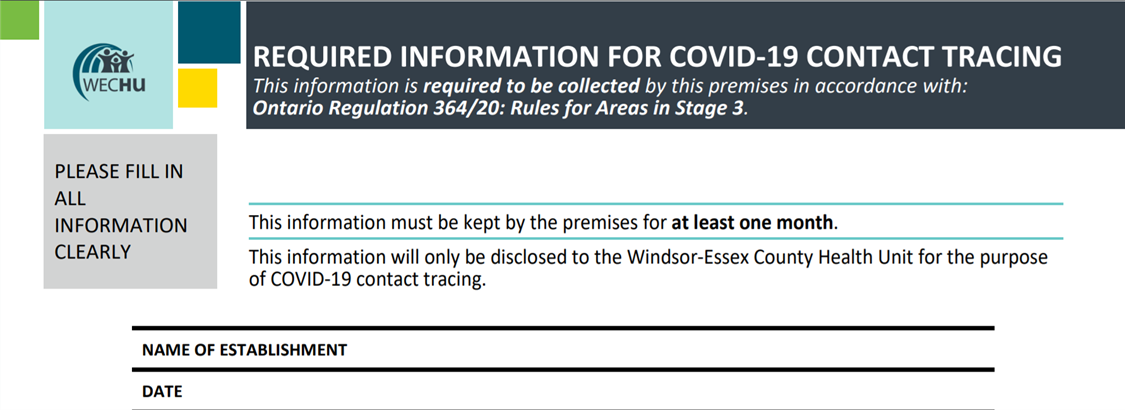 STAFF NAMEMONDAYMONDAYTUESDAYTUESDAYWEDNESDAYWEDNESDAYTHURSDAYTHURSDAYFRIDAYFRIDAYSATURDAYSATURDAYSUNDAYSUNDAYSTAFF NAMEStart of ShiftEnd of ShiftStart of ShiftEnd of ShiftStart of ShiftEnd of ShiftStart of ShiftEnd of ShiftStart of ShiftEnd of ShiftStart of ShiftEnd of ShiftStart of ShiftEnd of Shift